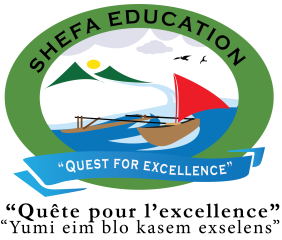 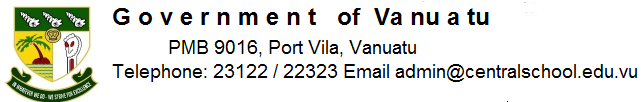 Central School Home School PackageYear :12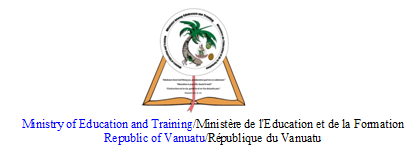 HOME SCHOOL PACKAGE CONTENT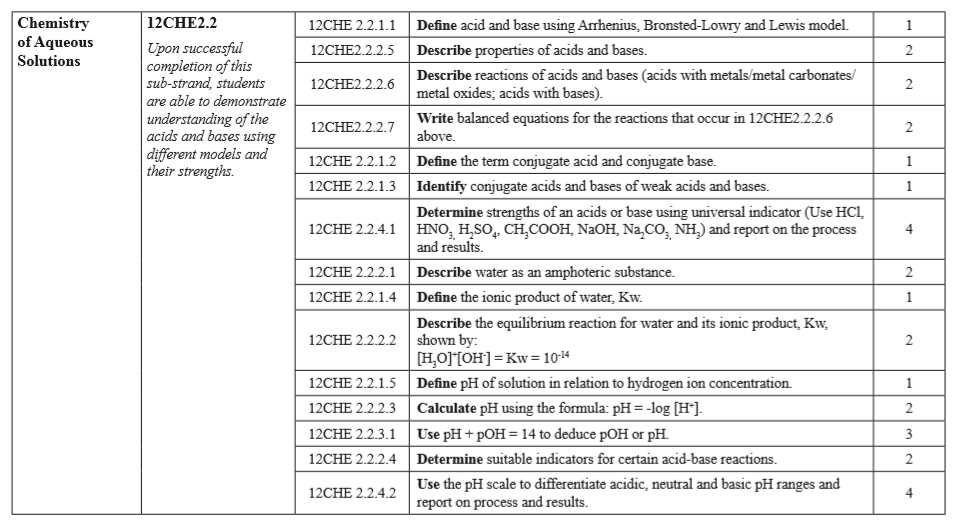 LESSON Plan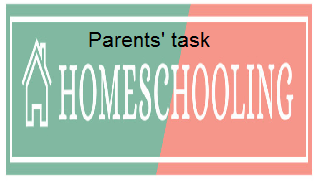 WEEKLY CHECKLIST For Parents: Term: 2      Week number 1   Date…… to…… Month: …………Term: 2      Week number 2   Date…… to…… Month: …………Term: 2      Week number 3   Date…… to…… Month: …………Term: 2      Week number 4   Date…… to…… Month: …………Term: 2      Week number 5   Date…… to…… Month: …………Term: 2      Week number 6   Date…… to…… Month: …………Term: 2      Week number 7   Date…… to…… Month: …………Term: 2      Week number 8   Date…… to…… Month: …………Term: 2      Week number 9   Date…… to…… Month: …………Term: 2      Week number 10   Date…… to…… Month: …………Term: 2      Week number 11   Date…… to…… Month: …………Term: 2      Week number 12   Date…… to…… Month: …………Term: 2      Week number 13   Date…… to…… Month: …………    Teacher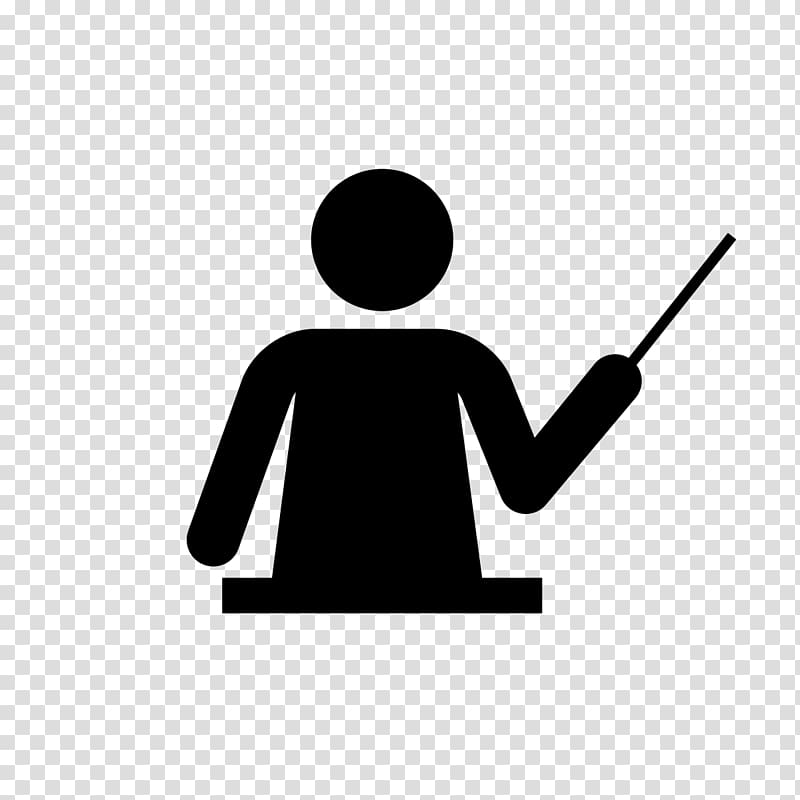 Name :Judy W VireSubject : Chemistry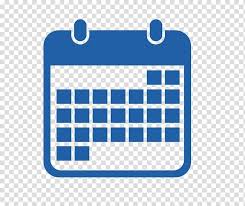         DateWeek 8 of term 2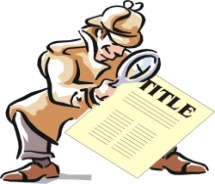 Topic :Chemistry of Aqueous solutionLesson number : 2Learning outcomes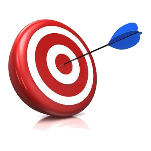 Define the term conjugate acid and conjugate baseIdentify conjugate acids and based of weak acids and basesDescribe water as an amhoteic substanceDetermine the strength of the following: HCL, HSO4, HNO3, CH3COOH, NaOH, Na2CO3, NH3Introduction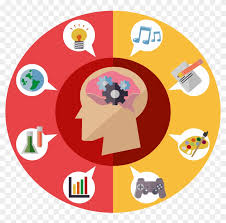 Strong and weak acids are important to know both for chemistry class and for use in the lab. There are very few strong acids, so one of the easiest ways to tell strong and weak acids apart is to memorize the short list of strong ones. Any other acid is considered a weak acid.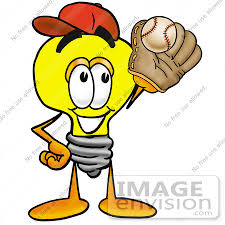 Catch phrase for the lesson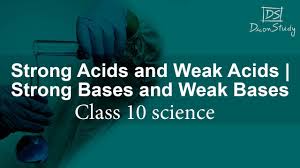 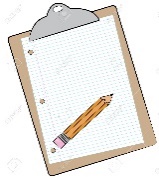 Learners notesSummaryThere are several ways for identifying conjugate acid-base in a given reaction. This is the easier way to look at it by lesser or morer H atom in the reaction.  A conjugate acid contains one more H atom and one more + charge than the base that formed it.A conjugate base contains one less H atom and one more - charge than the acid that formed it.Let us take the example of bicarbonate ions reacting with water to create carbonic acid and hydronium ions.         HCO₃⁻ + H₂O → H₂CO₃ + OH⁻
           base + acid → Conj A + Conj BWe see that HCO₃⁻ becomes H₂CO₃. It has one more H atom and one more + charge (-1 + 1 = 0). So H₂CO₃ is the conjugate acid of HCO₃⁻.The H₂O becomes OH⁻. It has one less H atom and one more – charge. So OH⁻ is the conjugate base of H₂O.In chemistry, an amphoteric compound that can react both as an acid and as a base. Amphoteric substance is that substance which has ability to donate as well as accept a Proton. According to Bronsted -Lowry concept,bases stronger than water,tend to accept proton from it. Thus water can donate as well as accept proton therefore shows an amphoteric nature.There are strong and weak of acids and bases. Study the table below carefully : 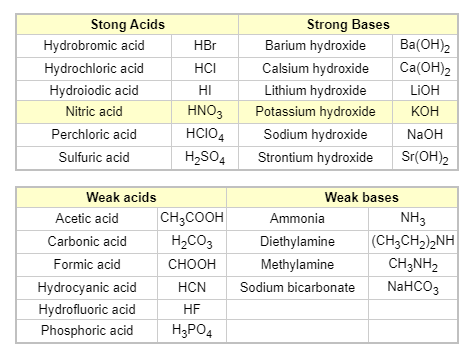 Conjugate acid-base pairs by Khan Academy https://www.khanacademy.org/science/chemistry/acids-and-bases-topic/copy-of-acid-base-equilibria/v/conjugate-acid-base-pairs-acids-and-bases-chemistry-khan-academyDistinguish between strong and weak acids and bases by Mike Sugiyama https://www.youtube.com/watch?v=dr1-ZRYCt40Chemistry help : strong vs weak acids by 5minute school - https://www.youtube.com/watch?v=vQMafEpwaTU Define the term conjugate acid and conjugate baseIdentify base, acid , conjugate acids and based of the following: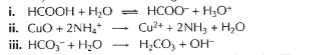 Describe the movement of water? What does it called?Determine the strength of the following acids and bases. If they are weak, state beside weak or moveon to next: HCL, HSO4, HNO3, CH3COOH, NaOH, Na2CO3, NH3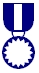 Assignment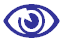 AssessmentWritten test after the topic coveredReferences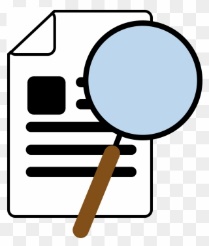 https://socratic.org/chemistry/acids-and-bases/conjugate-acids-and-conjugate-baseshttps://www.engineeringtoolbox.com/acid-base-strong-weak-d_1962.htmlSubject Number of lessonsDays Tick when activity is completeParents comment Signature123456Subject Number of lessonsDays Tick when activity is completeParents comment Signature123456Subject Number of lessonsDays Tick when activity is completeParents comment Signature123456Subject Number of lessonsDays Tick when activity is completeParents comment Signature123456Subject Number of lessonsDays Tick when activity is completeParents comment Signature123456Subject Number of lessonsDays Tick when activity is completeParents comment Signature123456Subject Number of lessonsDays Tick when activity is completeParents comment Signature123456Subject Number of lessonsDays Tick when activity is completeParents comment Signature123456Subject Number of lessonsDays Tick when activity is completeParents comment Signature123456Subject Number of lessonsDays Tick when activity is completeParents comment Signature123456Subject Number of lessonsDays Tick when activity is completeParents comment Signature123456Subject Number of lessonsDays Tick when activity is completeParents comment Signature123456Subject Number of lessonsDays Tick when activity is completeParents comment Signature123456